Programa de Estágio Interno UFF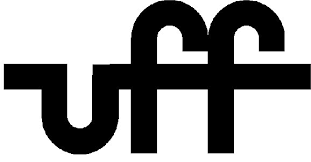 Folha de Frequência de EstagiárioEstagiário(a): _________________________________________________________	Setor de Estágio: ______________________________________________________    Responsável pelo Setor: ________________________________________________Supervisor do Estágio:  _________________________________________________Período: _____ /_____ /______   a     ______/______ /_______                     DiaHora da entradaHora da saídaAssinatura01020304050607080910111213141516171819202122232425262728293031                                                                 Total Horas de Atividades de Estágio: _____________                                                                 Total Horas de Atividades de Estágio: _____________                                                                 Total Horas de Atividades de Estágio: _____________                                                                 Total Horas de Atividades de Estágio: __________________/_____/_____                        ________________________________________Data                                                   Supervisor de estágio_____/_____/_____                        ________________________________________Data                                                   Supervisor de estágio_____/_____/_____                        ________________________________________Data                                                   Supervisor de estágio_____/_____/_____                        ________________________________________Data                                                   Supervisor de estágioObservações:Observações:Observações:Observações: